
ՀԱՅԱՍՏԱՆԻ ՀԱՆՐԱՊԵՏՈՒԹՅԱՆ ԱԽՈՒՐՅԱՆ ՀԱՄԱՅՆՔ 
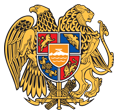 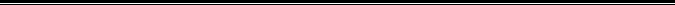 ԱՐՁԱՆԱԳՐՈՒԹՅՈՒՆ N 14
25 ԴԵԿՏԵՄԲԵՐԻ 2019թվական

ԱՎԱԳԱՆՈՒ ՀԵՐԹԱԿԱՆ ՆԻՍՏԻՀամայնքի ավագանու նիստին ներկա էին ավագանու 10 անդամներ:Բացակա էին` Ֆրունզե Անտոնյանը, Գեվորգ Բաբուջյանը, Վոլոդյա Էլբակյանը, Արամայիս Մքոյանը, Գեղամ ՊետրոսյանըՀամայնքի ղեկավարի հրավերով ավագանու նիստին մասնակցում էին`Նիստը վարում էր  համայնքի ղեկավար` Արծրունի ԻգիթյանըՆիստը արձանագրում էր ` Հայկանուշ  ԽաչատրյանըԼսեցին
ՀԱՅԱՍՏԱՆԻ ՀԱՆՐԱՊԵՏՈՒԹՅԱՆ ՇԻՐԱԿԻ ՄԱՐԶԻ ԱԽՈՒՐՅԱՆ ՀԱՄԱՅՆՔԻ ԱՎԱԳԱՆՈՒ 2019 ԹՎԱԿԱՆԻ ԴԵԿՏԵՄԲԵՐԻ 25-Ի ՆԻՍՏԻ ՕՐԱԿԱՐԳԸ ՀԱՍՏԱՏԵԼՈՒ ՄԱՍԻՆ /Զեկ. ԱՐԾՐՈՒՆԻ ԻԳԻԹՅԱՆ/Ղեկավարվելով «Տեղական ինքնակառավարման մասին» Հայաստանի Հանրապետության օրենքի 14-րդ հոդվածի 6-րդ կետով՝ Հայաստանի Հանրապետության Շիրակի մարզի Ախուրյան համայնքի ավագանին որոշում է.Հաստատել Հայաստանի Հանրապետության Շիրակի մարզի Ախուրյան համայնքի ավագանու 2019 թվականի դեկտեմբերի 25-ի նիստի հետևյալ օրակարգը.Հայաստանի Հանրապետության Շիրակի մարզի Ախուրյան համայնքի «Կամոյի մանկապարտեզ»  համայնքային ոչ առևտրային կազմակերպություն հիմնադրելու,«Կամոյի մանկապարտեզ»  համայնքային ոչ առևտրային կազմակերպության կանոնադրությունը հաստատելու մասին
/զեկուցող՝ Հայաստանի Հանրապետության Շիրակի մարզի Ախուրյան համայնքի ղեկավար Արծրունի Իգիթյան/Հայաստանի Հանրապետության Շիրակի մարզի Ախուրյան համայնքի «Ջրառատի մանկապարտեզ» համայնքային ոչ առևտրային կազմակերպություն հիմնադրելու,«Ջրառատի մանկապարտեզ»  համայնքային ոչ առևտրային կազմակերպության կանոնադրությունը հաստատլու մասին
/զեկուցող՝ Հայաստանի Հանրապետության Շիրակի մարզի Ախուրյան համայնքի ղեկավար Արծրունի Իգիթյան/Հայաստանի Հանրապետության Շիրակի մարզի Ախուրյան համայնքի Արևիկ բնակավայրի խմելու ջրագիծը Հայաստանի Հանրապետության կառավարությանը հանձնելու մասին
/զեկուցող՝ Հայաստանի Հանրապետության Շիրակի մարզի Ախուրյան համայնքի ղեկավար Արծրունի Իգիթյան/Հայաստանի Հանրապետության Շիրակի մարզի Ախուրյանի համայնքի սեփականություն հանդիսացող Ջրաշինարարների բանավան, 3-րդ փողոց, շենք 1/2 թիվ, թիվ   և  , շենք 1/4 թիվ   բնակարանները վարձակալներին նվիրելու մասին
/զեկուցող՝ Հայաստանի Հանրապետության Շիրակի մարզի Ախուրյան համայնքի ղեկավար Արծրունի Իգիթյան/Հայաստանի Հանրապետության Շիրակի մարզի Ախուրյան համայնքի Հայրենական Մեծ պատերազմի վետերաններին, զոհված և հաշմանդամ ազատամարտիկների ընտանիքներին դրամական աջակցություն տրամադրելու մասին 
/զեկուցող՝ Հայաստանի Հանրապետության Շիրակի մարզի Ախուրյան համայնքի ղեկավար Արծրունի Իգիթյան/Հայաստանի Հանրապետության Շիրակի մարզի Ախուրյան համայնքի թվով  անապահով ընտանիքների  դրամական աջակցություն տրամադրելու մասին 
/զեկուցող՝ Հայաստանի Հանրապետության Շիրակի մարզի Ախուրյան համայնքի ղեկավար Արծրունի Իգիթյան/Հայաստանի Հանրապետության Շիրակի մարզի Ախուրյան համայնքի թվով  անապահով ընտանիքների հողի հարկի և  գույքահարկի արտոնություններ սահմանելու մասին
/զեկուցող՝ Հայաստանի Հանրապետության Շիրակի մարզի Ախուրյան համայնքի ղեկավար Արծրունի Իգիթյան/Հայաստանի Հանրապետության Շիրակի մարզի Ախուրյան համայնքի ավագանու 2019 թվականի հուլիսի 10-ի թւվ 67 որոշման մեջ փոփոխություններ կատարելու մասին    /զեկուցող՝ Հայաստանի Հանրապետության Շիրակի մարզի Ախուրյան համայնքի ղեկավար Արծրունի Իգիթյան/Հայաստանի Հանրապետության Շիրակի մարզի Ախուրյան համայնքի սեփականությունը հանդիսացող հողամասում /բնակավայր Արեվիկ/ քաղաքացի Մանվել Կիմիկի Գևորգյանի կողմից ինքնակամ կառուցված, օրինական ճանաչված եվ Հայաստանի Հանրապետության Շիրակի մարզի Ախուրյան համայնքի սեփականությունը համարված գյուղատնտեսական արտադրական նպատակային նշանակության շինությունները եվ նրա պահպանման ու սպասարկման համար նախատեսված հողամասը նախապատվության իրավունքով, ուղղակի կարգով կառուցապատողին վաճառելու համար համաձայնություն տալու մասին
/զեկուցող՝ Հայաստանի Հանրապետության Շիրակի մարզի Ախուրյան համայնքի ղեկավար Արծրունի Իգիթյան/Հայաստանի Հանրապետության Շիրակի մարզի Ախուրյան համայնքի ամենամյա գույքագրման փաստաթղթերը հաստատելու մասին
/զեկուցող՝ Հայաստանի Հանրապետության Շիրակի մարզի Ախուրյան համայնքի ղեկավար Արծրունի Իգիթյան/Որոշեցին հաստատել նաև Հայաստանի Հանրապետության Շիրակի մարզի Ախուրյան համայնքի ամենամյա գույքագրման փաստաթղթերը՝ համաձայն հավելվածի:Որոշումն ընդունված է. / որոշում N 115/Լսեցին
ՀԱՅԱՍՏԱՆԻ ՀԱՆՐԱՊԵՏՈՒԹՅԱՆ ՇԻՐԱԿԻ ՄԱՐԶԻ ԱԽՈՒՐՅԱՆԻ &#171;ԿԱՄՈՅԻ ՄԱՆԿԱՊԱՐՏԵԶ&#187; ՀԱՄԱՅՆՔԱՅԻՆ ՈՉ ԱՌԵՎՏՐԱՅԻՆ ԿԱԶՄԱԿԵՐՊԵՈՒԹՅՈՒՆ ՀԻՄՆԱԴՐԵԼՈՒ, ՀԱՅԱՍՏԱՆԻ ՀԱՆՐԱՊԵՏՈՒԹՅԱՆ ՇԻՐԱԿԻ ՄԱՐԶԻ ԱԽՈՒՐՅԱՆԻ &#171;ԿԱՄՈՅԻ ՄԱՆԿԱՊԱՐՏԵԶ&#187; ՀԱՄԱՅՆՔԱՅԻՆ ՈՉ ԱՌԵՎՏՐԱՅԻՆ ԿԱԶՄԱԿԵՐՊՈՒԹՅԱՆ ԿԱՆՈՆԱԴՐՈՒԹՅՈՒՆԸ ՀԱՍՏԱՏԵԼՈՒ ՄԱՍԻՆ /Զեկ. ԱՐԾՐՈՒՆԻ ԻԳԻԹՅԱՆ/Ղեկավարվելով <<Տեղական ինքնակառավարման մասին>> Հայաստանի Հանրապետության օրենքի 18-րդ հոդվածի 1-ին մասի 15-րդ և 28-րդ կետերի դրույթներով<<Պետական ոչ առևտրային կազմակերպությունների մասին>> Հայաստանի Հանրապետության օրենքի 9-րդ հոդվածի 5-րդ մասի դրույթներով՝
Հայաստանի Հանրապետության Շիրակի մարզի Ախուրյան համայնքի ավագանին որոշում է. Հիմնադրել Հայաստանի Հանրապետության Շիրակի մարզի Ախուրյանի «Կամոյի   
 մանկապարտեզ» համայնքային ոչ առևտրային կազմակերպություն:Հաստատել Հայաստանի Հանրապետության Շիրակի մարզի Ախուրյանի «Կամոյի մանկապարտեզ» համայնքային ոչ առևտրային կազմակերպության կանոնադրությունը՝
համաձայն հավելվածի:Հայաստանի Հանրապետության Շիրակի մարզի «Կամոյի մանկապարտեզ» համայնքային ոչ առևտրային կազմակերպությունը Հայաստանի Հանրապետության օրենսդրությամբ սահմանված կարգով ներկայացնել հաշվառման իրավաբանական անձանց պետական ռեգիստրի գործակալություն:Որոշումն ընդունված է. / որոշում N 116/Լսեցին
ՀԱՅԱՍՏԱՆԻ ՀԱՆՐԱՊԵՏՈՒԹՅԱՆ ՇԻՐԱԿԻ ՄԱՐԶԻ ԱԽՈՒՐՅԱՆԻ &#171;ՋՐԱՌԱՏԻ ՄԱՆԿԱՊԱՐՏԵԶ&#187; ՀԱՄԱՅՆՔԱՅԻՆ ՈՉ ԱՌԵՎՏՐԱՅԻՆ ԿԱԶՄԱԿԵՐՊԵՈՒԹՅՈՒՆ ՀԻՄՆԱԴՐԵԼՈՒ, ՀԱՅԱՍՏԱՆԻ ՀԱՆՐԱՊԵՏՈՒԹՅԱՆ ՇԻՐԱԿԻ ՄԱՐԶԻ ԱԽՈՒՐՅԱՆԻ &#171;ՋՐԱՌԱՏԻ ՄԱՆԿԱՊԱՐՏԵԶ&#187; ՀԱՄԱՅՆՔԱՅԻՆ ՈՉ ԱՌԵՎՏՐԱՅԻՆ ԿԱԶՄԱԿԵՐՊՈՒԹՅԱՆ ԿԱՆՈՆԱԴՐՈՒԹՅՈՒՆԸ ՀԱՍՏԱՏԵԼՈՒ ՄԱՍԻՆ /Զեկ. ԱՐԾՐՈՒՆԻ ԻԳԻԹՅԱՆ/Ղեկավարվելով <<Տեղական ինքնակառավարման մասին>> Հայաստանի Հանրապետության օրենքի 18-րդ հոդվածի 1-ին մասի 15-րդ և 28-րդ կետերի դրույթներով <<Պետական ոչ առևտրային կազմակերպությունների մասին>> Հայաստանի Հանրապետության օրենքի 9-րդ հոդվածի 5-րդ մասի դրույթներով՝
Հայաստանի Հանրապետության Շիրակի մարզի Ախուրյան համայնքի ավագանին որոշում է.Հիմնադրել Հայաստանի Հանրապետության Շիրակի մարզի Ախուրյանի «Ջրառատի մանկապարտեզ» համայնքային ոչ առևտրային կազմակերպություն:Հաստատել Հայաստանի Հանրապետության Շիրակի մարզի Ախուրյանի «Ջրառատի մանկապարտեզ» համայնքային ոչ առևտրային կազմակերպության կանոնադրությունը՝ համաձայն հավելվածի:Հայաստանի Հանրապետության Շիրակի մարզի «Ջրառատի մանկապարտեզ» համայնքային ոչ առևտրային կազմակերպությունը Հայաստանի Հանրապետության օրենսդրությամբ սահմանված կարգով ներկայացնել հաշվառման իրավաբանական անձանց պետական ռեգիստրի գործակալություն:Որոշումն ընդունված է. / որոշում N 117/Լսեցին
ՀԱՅԱՍՏԱՆԻ ՀԱՆՐԱՊԵՏՈՒԹՅԱՆ ՇԻՐԱԿԻ ՄԱՐԶԻ ԱԽՈՒՐՅԱՆ ՀԱՄԱՅՆՔԻ ԱՐԵՎԻԿ ԲՆԱԿԱՎԱՅՐԻ ԽՄԵԼՈՒ ՋՐԻ ՑԱՆՑԸ ՀԱՅԱՍՏԱՆԻ ՀԱՆՐԱՊԵՏՈՒԹՅԱՆԸ ՆՎԻՐԱԲԵՐԵԼՈՒ ՄԱՍԻՆ /Զեկ. ԱՐԾՐՈՒՆԻ ԻԳԻԹՅԱՆ/Ղեկավարվելով «Տեղական ինքնակառավարման մասին» Հայաստանի Հանրապետության օրենքի 18-րդ հոդվածի 1-ին մասի 21-րդ կետով՝
Հայաստանի Հանրապետության Շիրակի մարզի Ախուրյան համայնքի ավագանին որոշում է.Հայաստանի Հանրապետության Շիրակի մարզի Ախուրյան համայնքի Արևիկ բնակավայրի խմելու ջրի ցանցը նվիրաբերել Հայաստանի Հանրապետությանը։Ուժը կորցրած ճանաչել Հայաստանի Հանրապետության Շիրակի մարզի Ախուրյան համայնքի ավագանու 2018 թվականի մարտի 20-ի «ՀայաստանիՀանրապետությանՇիրակիմարզիԱխուրյանհամայնքիԱրեվիկբնակավայրիջրամատակարարմանհամակարգը ՀայաստանիՀանրապետությանը նվիրաբերելու և ՀայաստանիՀանրապետության ՇիրակիմարզիԱխուրյանհամայնքիԱրեվիկբնակավայրիջրամատակարարումը <<Վեոլիաջուր>> փակ բաժնետիրական ընկերությանմիջոցովիրականացնելու մասին» թիվ 29 որոշումը։Որոշումն ընդունված է. / որոշում N 118/Լսեցին
ՀԱՅԱՍՏԱՆԻ ՀԱՆՐԱՊԵՏՈՒԹՅԱՆ ՇԻՐԱԿԻ ՄԱՐԶԻ ԱԽՈՒՐՅԱՆ ՀԱՄԱՅՆՔԻ ՍԵՓԱԿԱՆՈՒԹՅՈՒՆ ՀԱՆԴԻՍԱՑՈՂ ՋՐԱՇԻՆԱՐԱՐՆԵՐԻ ԲԱՆԱՎԱՆ, 3-ՐԴ ՓՈՂՈՑԻ ԹԻՎ 1/2 ՇԵՆՔԻ ԹԻՎ 25, 1/4 ՇԵՆՔԻ ԹԻՎ 4, ՅՈՒ․ՂԱՄԲԱՐՅԱՆ ՓՈՂՈՑ, 2-ՐԴ ԱՆՑՈՒՄ, ՇԵՆՔ 9Ա, ԹԻՎ 20 ԲՆԱԿԱՐԱՆՆԵՐԸ ՎԱՐՁԱԿԱԼՆԵՐԻՆ ՆՎԻՐԵԼՈՒ ՄԱՍԻՆ /Զեկ. ԱՐԾՐՈՒՆԻ ԻԳԻԹՅԱՆ/Ղեկավարվելով <<Տեղական ինքնակառավարման մասին>> Հայաստանի Հանրապետության օրենքի 18-րդ հոդվածի 1-ին մասի 21-րդ կետի դրույթով և հիմք ընդունելով Հայաստանի Հանրապետության Շիրակի մարզի Ախուրյան համայնքի բնակիչների դիմումները՝ 
Հայաստանի Հանրապետության Շիրակի մարզի Ախուրյան համայնքի ավագանին որոշում է.Հայաստանի Հանրապետության Շիրակի մարզի Ախուրյանի համայնքի սեփականություն համարվող Ջրաշինարարների բանավան, 3 փողոց, շենք 1/2 (անշարժ գույքի նկատմամբ իրավունքների պետական գրանցման վկայական թիվ 26122017-08-0039, տրված 2017թվականի դեկտեմբերի 26-ին)  թիվ 25 ՝ 69,85 քառակուսի մետր մակերեսով բնակարանը ընդհանուր բաժնային սեփականության իրավունքով նվիրել Սամվել Զավենի Շահվալադյանի 4/չորս/ անձից բաղկացած ընտանիքինՀայաստանի Հանրապետության Շիրակի մարզի Ախուրյանի համայնքի սեփականություն համարվող Ջրաշինարարների բանավան, 3 փողոց, շենք 1/4 (անշարժ գույքի նկատմամբ իրավունքների պետական գրանցման վկայական թիվ 26122017-08-0041, տրված 2017թվականի դեկտեմբերի 26-ին) թիվ 4, 79,60 քառակուսի մետր մակերեսով բնակարանը ընդհանուր բաժնային սեփականության իրավունքով նվիրել Պարույր Անուշավանի Ղազարյանի 14 անձից բաղկացած ընտանիքին։Հայաստանի Հանրապետության Շիրակի մարզի Ախուրյանի համայնքի սեփականություն համարվող  Յու․Ղամբարյան փողոց, 2-րդ անցում, շենք 9ա,  (անշարժ գույքի նկատմամբ իրավունքների պետական գրանցման վկայական թիվ 19112019-08-0043, տրված 2019թվականի նոյեմբերի 19-ին) թիվ 20՝  89,3 քառակուսի մետր մակերեսով բնակարանը ընդհանուր բաժնային սեփականության իրավունքով նվիրել Վլադիմիր Մագարդիչի  Մանուկյանի 5 անձից բաղկացած ընտանիքին։ Որոշումն ընդունված է. / որոշում N 119/Լսեցին
ՀԱՅԱՍՏԱՆԻ ՀԱՆՐԱՊԵՏՈՒԹՅԱՆ ՇԻՐԱԿԻ ՄԱՐԶԻ ԱԽՈՒՐՅԱՆ ՀԱՄԱՅՆՔԻ ՀԱՅՐԵՆԱԿԱՆ ՄԵԾ ՊԱՏԵՐԱԶՄԻ ՎԵՏԵՐԱՆՆԵՐԻՆ, ԶՈՀՎԱԾ ԵՎ ՀԱՇՄԱՆԴԱՄ ԶԻՆԾԱՌԱՅՈՂՆԵՐԻ ԸՆՏԱՆԻՔՆԵՐԻՆ ԴՐԱՄԱԿԱՆ ԱՋԱԿՑՈՒԹՅՈՒՆ ՏՐԱՄԱԴՐԵԼՈՒ ՄԱՍԻՆ /Զեկ. ԱՐԾՐՈՒՆԻ ԻԳԻԹՅԱՆ/Հիմք ընդունելով Հայաստանի Հանրապետության Շիրակի մարզի Ախուրյան համայնքի ավագանու 2017 թվականի դեկտեմբերի 25-ի թիվ 20-Ն որոշմամբ հաստատված կարգի 7-րդ կետը՝ 
Հայաստանի Հանրապետության Շիրակի մարզի Ախուրյան համայնքի ավագանին որոշում է.Հայաստանի Հանրապետության Շիրակի մարզի Ախուրյան համայնքի 2019 թվականի վարչական բյուջեի «Սոցիալական հատուկ արտոնություններ» այլ դասին չպատկանող ծրագրի «Այլ նպաստներ բյուջեից» 4729  հոդվածից Հայաստանի Հանրապետության Շիրակի մարզի Ախուրյան համայնքի Հայրենական ՄԵծ պատերազմի վետարաններին, զոհված և հաշմանդամ ազատամարտիկների ընտանիքներին տրամադրել միանվագ դրամական աջակցություն ընդհանուր գումարով 1545000 /մեկ միլիոն հինգ հարյուր քառասունհինգ հազար/ Հայաստանի Հանրապետության դրամ՝ համաձայն թիվ 1 և թիվ 2 հավելվածների:Որոշումն ընդունված է. / որոշում N 120/Լսեցին
ՀԱՅԱՍՏԱՆԻ ՀԱՆՐԱՊԵՏՈՒԹՅԱՆ ՇԻՐԱԿԻ ՄԱՐԶԻ ԱԽՈՒՐՅԱՆ ՀԱՄԱՅՆՔԻ ԹՎՈՎ 48 ԱՆԱՊԱՀՈՎ ԸՆՏԱՆԻՔՆԵՐԻՆ ԴՐԱՄԱԿԱՆ ԱՋԱԿՑՈՒԹՅՈՒՆ ՏՐԱՄԱԴՐԵԼՈՒ ՄԱՍԻՆ /Զեկ. ԱՐԾՐՈՒՆԻ ԻԳԻԹՅԱՆ/Հիմք ընդունելով Հայաստանի Հանրապետության Շիրակի մարզի Ախուրյան համայնքի ավագանու 2017 թվականի դեկտեմբերի 25-ի թիվ 20-Ն որոշմամբ հաստատված կարգի 7-րդ կետը՝ 
Հայաստանի Հանրապետության Շիրակի մարզի Ախուրյան համայնքի ավագանին որոշում է.Հայաստանի Հանրապետության Շիրակի մարզի Ախուրյան համայնքի 2019 թվականի վարչական բյուջեի «Սոցիալական հատուկ արտոնություններ» այլ դասին չպատկանող» ծրագրի «Այլ նպաստներ բյուջեից» 4729 հոդվածից Հայաստանի Հանրապետության Շիրակի մարզի Ախուրյան համայնքի թվով 37 անապահով ընտանիքներին տրամադրել միանվագ դրամական աջակցություն՝ ընդհանուր գումարով 740000 /յոթ հարյուր քառասուն հազար/ Հայաստանի Հանրապետության դրամ՝ համաձայն թիվ 1 հավելվածի:Հայաստանի Հանրապետության Շիրակի մարզի Ախուրյան համայնքի 2019 թվականի վարչական բյուջեի «Հարազատին կորցրած անձինք» ծրագրի «Հուղարկավորության նպաստներ բյուջեից» 4626 հոդվածից Հայաստանի Հանրապետության Շիրակի մարզի Ախուրյան համայնքի թվով 11 անապահով ընտանիքներին տրամադրել միանվագ դրամական աջակցություն՝ ընդհանուր գումարով 275000 /երկու հարյուր յոթանասունհինգ հազար/ Հայաստանի Հանրապետության դրամ՝ համաձայն թիվ 2 հավելվածի:Որոշումն ընդունված է. / որոշում N 121/Լսեցին
ՀԱՅԱՍՏԱՆԻ ՀԱՆՐԱՊԵՏՈՒԹՅԱՆ ՇԻՐԱԿԻ ՄԱՐԶԻ ԱԽՈՒՐՅԱՆԻ ՀԱՄԱՅՆՔԻ ԱԽՈՒՐՅԱՆ ԳՅՈՒՂԻ ԲՆԱԿԻՉ ԱՆԴՐԱՆԻԿ ՍԱՐԳՍԻ ԴԱՎԹՅԱՆԻ ՄԵՔԵՆԱՅԻ ԳՈՒՅՔԱՀԱՐԿԸ ԶԻՋԵԼՈՒ ՄԱՍԻՆ /Զեկ. ԱՐԾՐՈՒՆԻ ԻԳԻԹՅԱՆ/Հիմք ընդունելով Հարկային օրենսգրքի 230-րդ հոդվածի 3-րդ մասի, 245-րդ հոդվածի 2-րդ մասի դրույթները և Հայաստանի Հանրապետության Շիրակի մարզի Ախուրյանի համայնքի Ախուրյան գյուղի բնակիչ Անդրանիկ Սարգսի Դավթյանի դիմումը 
գույքահարկի արտոնություն սահմանելու մասին՝
Հայաստանի Հանրապետության Շիրակի մարզի Ախուրյանի համայնքի ավագանին որոշում է.Հայաստանի Հանրապետության Շիրակի մարզի Ախուրյան համայնքի Ախուրյան գյուղի Պ․Մխոյան փողոց, տուն 30 հասցեի բնակիչ Անդրանիկ Սարգսի Դավթյանի /սոցիալական ապահովության քարտի համարը 1108730035/ խոտանման ենթակա մեքենայի (հարկ վճարողի հաշվառման համարը ՀՎՀՀ՝  87421381/ ԳԱԶ 24-10 մակնիշի, 46LL811 պետհամարանիշի մեքենայի տույժի 41275 Հայաստանի Հանրապետության դրամ գումարը զիջել:Մնացած դիմումատուների հարցերին անդրադառնալ ուսումնասիրություններ
 կատարելուց հետո։ Որոշումն ընդունված է. /կցվում է որոշում N 122/Լսեցին
ՀԱՅԱՍՏԱՆԻ ՀԱՆՐԱՊԵՏՈՒԹՅԱՆ ՇԻՐԱԿԻ ՄԱՐԶԻ ԱԽՈՒՐՅԱՆ ՀԱՄԱՅՆՔԻ ԱՎԱԳԱՆՈՒ 2019 ԹՎԱԿԱՆԻ ՀՈՒԼԻՍԻ 10-Ի ԹՒՎ 67 ՈՐՈՇՄԱՆ ՄԵՋ ՓՈՓՈԽՈՒԹՅՈՒՆՆԵՐ ԿԱՏԱՐԵԼՈՒ ՄԱՍԻՆ /Զեկ. ՀԱՅԿԱՆՈՒՇ ԽԱՉԱՏՐՅԱՆ/Ղեկավարվելով «Տեղական ինքնակառավարման մասին» Հայաստանի Հանրապետության օրենքի 18-րդ հոդվածի 42-րդ կետի, «Նորմատիվ իրավական ակտերի մասին» Հայաստանի Հանրապետության օրենքի  33-րդ հոդվածի 1-ին մասի 1-ին և 3-րդ կետերի դրույթներով, հաշվի առնելով, որ առողջական վիճակի պատճառով ոչ բոլոր ազատամարտիկներն են կարողացել  մեկնել Վրաստան
Հայաստանի Հանրապետության Շիրակի մարզի Ախուրյան համայնքի ավագանին որոշում է․Հայաստանի Հանրապետության Շիրակի մարզի Ախուրյան համայնքի ավագանու 2019 թվականի հուլիսի 10-ի «Հայաստանի
Հանրապետության Շիրակի մարզի Ախուրյան համայնքի երկրապահներին եվ զոհված ազատամարտիկների ընտանիքների 
անդամներին դրամական աջակցություն տրամադրելու մասին» թիվ 67 որոշման մեջ կատարել հետևյալ փոփոխությունները․Որոշման մեջ «450000 /չորս հարյուր հիսուն հազար/» թիվը և բառերը փոխարինել «350000 /երեք հարյուր հիսուն հազար/» թվով և բառերով։Որոշման հավելվածը շարադրել նոր խմբագրությամբ՝ համաձայն  հավելվածի։ Որոշումն ընդունված է. / որոշում N 123/ Լսեցին
ՀԱՅԱՍՏԱՆԻ ՀԱՆՐԱՊԵՏՈՒԹՅԱՆ ՇԻՐԱԿԻ ՄԱՐԶԻ ԱԽՈՒՐՅԱՆ ՀԱՄԱՅՆՔԻ ՍԵՓԱԿԱՆՈՒԹՅՈՒՆԸ ՀԱՆԴԻՍԱՑՈՂ ՀՈՂԱՄԱՍՈՒՄ/ԲՆԱԿԱՎԱՅՐ ԱՐԵՎԻԿ/ ՔԱՂԱՔԱՑԻ ՄԱՆՎԵԼ ԿԻՄԻԿԻ ԳԵՎՈՐԳՅԱՆԻ ԿՈՂՄԻՑ ԻՆՔՆԱԿԱՄ ԿԱՌՈՒՑՎԱԾ, ՕՐԻՆԱԿԱՆ ՃԱՆԱՉՎԱԾ ԵՎ ՀԱՅԱՍՏԱՆԻ ՀԱՆՐԱՊԵՏՈՒԹՅԱՆ ՇԻՐԱԿԻ ՄԱՐԶԻ ԱԽՈՒՐՅԱՆ ՀԱՄԱՅՆՔԻ ՍԵՓԱԿԱՆՈՒԹՅՈՒՆԸ ՀԱՄԱՐՎԱԾ ԳՅՈՒՂԱՏՆՏԵՍԱԿԱՆ ԱՐՏԱԴՐԱԿԱՆ ՆՊԱՏԱԿԱՅԻՆ ՆՇԱՆԱԿՈՒԹՅԱՆ ՇԻՆՈՒԹՅՈՒՆՆԵՐԸ ԵՎ ՆՐԱ ՊԱՀՊԱՆՄԱՆ ՈՒ ՍՊԱՍԱՐԿՄԱՆ ՀԱՄԱՐ ՆԱԽԱՏԵՍՎԱԾ ՀՈՂԱՄԱՍԸ ՆԱԽԱՊԱՏՎՈՒԹՅԱՆ ԻՐԱՎՈՒՆՔՈՎ, ՈՒՂՂԱԿԻ ԿԱՐԳՈՎ ԿԱՌՈՒՑԱՊԱՏՈՂԻՆ ՎԱՃԱՌԵԼՈՒ ՀԱՄԱՐ ՀԱՄԱՁԱՅՆՈՒԹՅՈՒՆ ՏԱԼՈՒ ՄԱՍԻՆ /Զեկ. ԱՐԾՐՈՒՆԻ ԻԳԻԹՅԱՆ/Ղեկավարվելով «Տեղական ինքնակառավարման մասին» Հայաստանի Հանրապետության օրենքի 18-րդ հոդվածի 1-ին մասի 21-րդ կետի, Հայաստանի Հանրապետության կառավարության 2006 թվականի մայիսի 18-ի N 912-Ն որոշմամբ հաստատված « Ինքնակամ կառույցների օրինականացման և տնօրինման կարգի» 39-րդ կետի դրույթներով և հաշվի առնելով, որ ինքնակամ շինությունն իրականացրած քաղաքացի Մանվել Կիմիկի Գևորգյանը, 2019 թվականի դեկտեմբերի 13-ի դիմումի համաձայն, ընդունել է Հայաստանի Հանրապետության օրենսդրությամբ սահմանված կարգով օրինական ճանաչված և համայնքի սեփականությունը համարված  437.56 քառակուսի մետր մակերեսով գյուղատնտեսական արտադրական նշանակության շինությունների և նրանց պահպանման ու սպասարկաման համար նախատեսաված Հայաստանի Հանրապետության Շիրակի մարզի Ախուրյան համայնքի սեփականություն հանդիսացող արդյունաբերության, ընդերքօգտագործման և այլ արտադրական նշանակության օբյեկտների հողերի նպատակային նշանակության գյուղատնտեսական արտադրական օբյեկտների գործառնական  նշանակության 08-020-0133-0082 կադաստրային ծածկագրով  0.09641 հեկտար մակերեսով հողամասի /վկայական 06122019-08-0043 անշարժ գույքի հասցեն՝ ՀՀ Շիրակի մարզ, Ախուրյան համայնքի,գյուղ Արևիկ, Այգաբացի խճուղի, 4 պահեստ/ ուղղակի վաճառքով գնման նախապատվության իրավունքը
 Հայաստանի Հանրապետության Շիրակի մարզի Ախուրյան համայնքի ավագանին որոշում է 1. Համայնքի ղեկավարի առաջարկությամբ տալ համաձայնություն՝ օրինական ճանաչված և համայնքի սեփականությունը համարված 437.56 քառակուսի մետր մակերեսով գյուղատնտեսական արտադրական նշանակության շինությունները և նրանց պահպանման և սպասարկման համար նախատեսված Հայաստանի Հանրապետության Շիրակի մարզի Ախուրյան համայնքի սեփականություն հանդիսացող արդյունաբերության, ընդերքօգտագործման և այլ արտադրական նշանակության օբյեկտների հողերի նպատակային նշանակության գյուղատնտեսական արտադրական օբյեկտների գործառնական նշանակության 08-020-0133-0082 կադաստրային ծածկագրով  0.09641 հեկտար մակերեսով հողամասը /վկայական 06122019-08-0043 անշարժ գույքի հասցեն՝ ՀՀ Շիրակի մարզ, Ախուրյան համայնքի, գյուղ Արևիկ, Այգաբացի խճուղի, 4 պահեստ/ գնման նախապատվության իրավունքով, ուղղակի կարգով 695346 /վեց հարյուր իննսունհինգ հազար երեք հարյուր քառասունվեց/ ՀՀ դրամ արժեքով վաճառել կառուցապատողին՝ քաղաքացի Մանվել Կիմիկի Գևորգյանին/ն/ք 000543181, ք. Գյումրի, Ծուլուկիձեի փ,2/:
2.Հայաստանի Հանրապետության Շիրակի մարզի Ախուրյան համայնքի ղեկավար 
Ա. Իգիթյանին՝
Հայաստանի Հանրապետության օրենսդրությամբ սահմանված կարգով քաղաքացու հետ կնքել անշարժ գույքի առուվաճառքի պայմանագիր և ապահովել սույն որոշումից բխող իրավունքների պետական գրանցումը՝ քաղաքացու միջոցներով:Որոշումն ընդունված է. /որոշում N 124/Լսեցին
 ՀԱՅԱՍՏԱՆԻ ՀԱՆՐԱՊԵՏՈՒԹՅԱՆ ՇԻՐԱԿԻ ՄԱՐԶԻ ԱԽՈՒՐՅԱՆ ՀԱՄԱՅՆՔԻ ՍԵՓԱԿԱՆՈՒԹՅԱՆ ԱՄԵՆԱՄՅԱ ԳՈՒՅՔԱԳՐՄԱՆ ՓԱՍՏԱԹՂԹԵՐԸ ՀԱՍՏԱՏԵԼՈՒ ՄԱՍԻՆ 
                                                           /Զեկ. ԱՐԾՐՈՒՆԻ ԻԳԻԹՅԱՆ/Ղեկավարվելով «Տեղական ինքնապառավարման մասին» Հայաստանի Հանրապետության օրենքի 18-րդ հոդվածի 1-ին մասի 32-րդ կետի դրույթներով՝ 
Հայաստանի Հանրապետության Շիրակի մարզի ԱԽուրյան համայնքի ավագանին որոշում է՝Հաստատել Հայաստանի Հանրապետության Շիրակի մարզի Ախուրյան համայնքի ամենամյա գույքագրման փաստաթղթերը՝ համաձայն հավելվածի:Որոշումն ընդունված է. / որոշում N 125/
Համայնքի ղեկավար                          ԱՐԾՐՈՒՆԻ ԻԳԻԹՅԱՆ Նիստն արձանագրեց`        Հայկանուշ Խաչատրյանը Կողմ-9Դեմ-0Ձեռնպահ-0Կողմ-9Դեմ-0Ձեռնպահ-0Կողմ-9Դեմ-0Ձեռնպահ-0Կողմ-9Դեմ-0Ձեռնպահ-0Կողմ-9Դեմ-0Ձեռնպահ-0Կողմ-9Դեմ-0Ձեռնպահ-0Կողմ-10Դեմ-0Ձեռնպահ-0Կողմ-10Դեմ-0Ձեռնպահ-0Կողմ-9Դեմ-0Ձեռնպահ-0Կողմ-9Դեմ-0Ձեռնպահ-0Կողմ-10Դեմ-0Ձեռնպահ-0 Ավագանու անդամներԺԻՐԱՅՐ ԳԱԲՈՅԱՆԱՐՏԱՇԵՍ ԳԵՎՈՐԳՅԱՆԱՐՏԱՇԵՍ ԴՐՄԵՅԱՆՀՈՎՀԱՆՆԵՍ ԽԱՉԱՏՐՅԱՆԱՐՄԵՆ ՀԱՄԻԿՅԱՆՎԱԼՈԴՅԱ ՀՈՎՀԱՆՆԻՍՅԱՆԼԱԴԻԿ ՂԱԶԱՐՅԱՆՏԻԳՐԱՆ ՄԱԹԵՎՈՍՅԱՆՀՈՎՀԱՆՆԵՍ ՄԱԹՈՍՅԱՆՄՀԵՐ ՄՆԱՑՅԱՆ